СтатьяТворческая выставка поделок  «Новогодний талисман»Еще чуть-чуть, еще немножко...И тихо постучит в окошкоГод наступающий. Он новый!И запах в комнате еловый,И огоньки гирлянды яркой,И предвкушение подарков —Всё это праздника черты.Так пусть сбываются мечты!Прекрасное время года – зима! Замечательна она и тем, что пробуждает фантазию, воображение. Глядя на эту белоснежную красоту, хочется творить!В канун Нового Года, по традиции, в нашем детском саду проходит выставка поделок, под названием «Зимний Талисман». Родителям было предложено изготовить различные поделки: новогодние елочки, необычные елочные игрушки, украшения и многое другое. Все поделки можно оформить из любых материалов, в любой технике исполнения. Родители вместе с детьми погрузились в атмосферу новогоднего волшебства и сказки. Все постарались, приняли активное участие, проявили свою фантазию, творчество и мастерство. Новогодние и зимние сюжеты семейного творчества украсили фойе детского сада и внесли неповторимый элемент в новогодний интерьер.Благодарим семьи за участие, творчество и фантазию! Огромное спасибо родителям, которые не остались равнодушными к выставке.								Воспитатели:								Натогина С.Ю.,								Эйзенбраун В.А.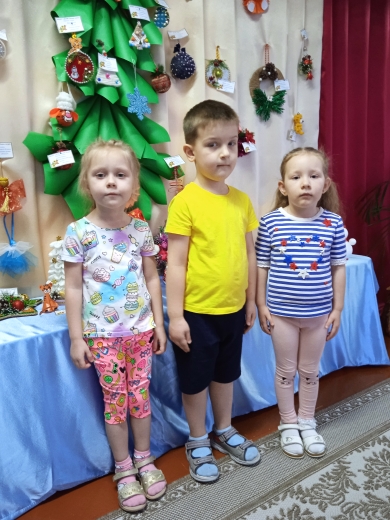 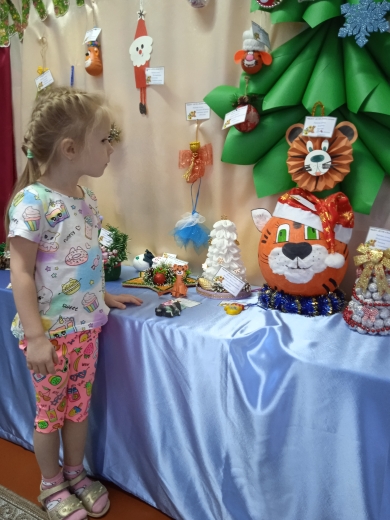 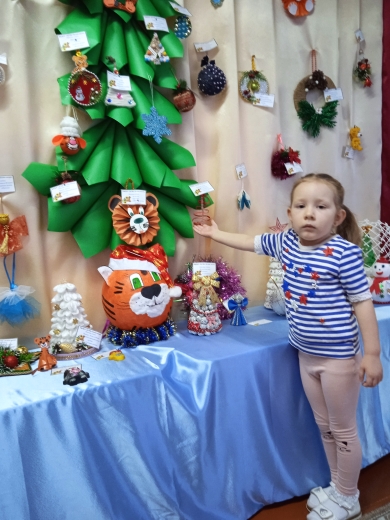 